IDENTIFICAÇÃO DO ARGUIDO _______________________________________Vem identificar o Condutor, nos termos do n.º 3 do artigo 171º do Código da Estrada:Assinatura:ouou(anexar identificação e documento comprovativo/código de acesso a certidão permanente)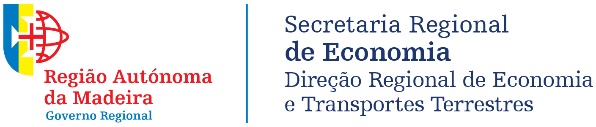 IDENTIFICAÇÃO DE CONDUTORIDENTIFICAÇÃO DE CONDUTORAUTO N.º       (9 dígitos) AUTO N.º       (9 dígitos) AUTO N.º       (9 dígitos) Nome/ Denominação social:Número Cartão do Cidadão:Número do Título de Condução:Número de Identificação Fiscal:Nome do Condutor:Domicílio Fiscal:Número Cartão do Cidadão:Número do título de condução:Serviço emissor:Número de Identificação Fiscal:Arguido:Mandatário:(anexar identificação e junção de procuração)Representante Legal: